ЯК ЗРОЗУМІТИ, ЩО ВАШУ ДИТИНУ ПІДДАЮТЬ ЦЬКУВАННЮ:Перше, що треба зрозуміти – діти неохоче розповідають про цькування у школі, а тому не слід думати, що у перший же раз, коли ви спитаєте її про це, вона відповість вам чесно. Тому головна порада для батьків – бути більш уважними до проявів булінгу.Якщо ваша дитина стала замкнутою, вигадує приводи, щоб не йти до школи, перестала вчитись, то поговоріть з нею. Причина такої поведінки може бути не у банальних лінощах. Також до видимих наслідків булінгу відносять розлади сну, втрату апетиту, тривожність, низьку самооцінку. Якщо дитину шантажують у школі, вона може почати просити додаткові гроші на кишенькові витрати, щоб відкупитись від агресора.Якщо цькуванню піддають вашу дитину, то обережно почніть з нею розмову. Дайте зрозуміти, що вам можна довіряти, що ви не будете звинувачувати її у тому, що вона стала жертвою булінгу.Розкажіть дитині, що немає нічого поганого у тому, щоб повідомити про агресивну поведінку щодо когось учителю або принаймні друзям. Поясніть різницю між “пліткуванням” та “піклуванням” про своє життя чи життя друга/подруги.Також не слід у розмові з дитиною використовувати такі сексистські кліше, як "хлопчик має бути сильним та вміти постояти за себе", "дівчинка не повинна сама захищатись" та інші. Це тільки погіршить ситуацію.ЯК ДОПОМОГТИ ДИТИНІ, ЯКА ЦЬКУЄ ІНШИХ          В ситуації булінгу завжди беруть участь три сторони, а тому, коли ви дізнались про цькування у школі, не слід забувати про тих, хто ображає. Психологи зауважують, що дитині, яка булить інших, увага та допомога потрібна не менше, ніж тій, яка страждає від булінгу.Відверто поговоріть з нею про те, що відбувається, з'ясуйте як вона ставиться до своїх дій і як реагують інші діти. Ви можете почути, що "всі так роблять", або "він заслуговує на це". Уважно вислухайте     і зосередтеся на пошуці фактів, а не на своїх припущеннях.Не применшуйте серйозність ситуації такими кліше, як "хлопчики завжди будуть хлопчиками" або "глузування, бійки та інші форми агресивної поведінки — просто дитячі жарти і цілком природна частина дитинства".Ретельно поясніть, які дії ви вважаєте переслідуванням інших. До них відносяться: цькування, образливі прізвиська, загрози фізичного насильства, залякування, висміювання, коментарі з сексуальним підтекстом, бойкот іншої дитини або підбурювання до ігнорування, плітки, публічні приниження, штовхання, плювки, псування особистих речей, принизливі висловлювання або жести.Спокійно поясніть дитині, що її поведінка може завдати шкоди не тільки жертві, а й усім оточуючим. І щодалі це заходитиме, тим гірше булінг впливатиме на всіх учасників.Дайте зрозуміти дитині, що агресивна поведінка є дуже серйозною проблемою, і ви не будете терпіти це в майбутньому. Чітко і наполегливо, але без гніву, попросіть дитину зупинити насильство. Скажіть дитині, що їй потрібна допомога, а тому ви тимчасово триматимете зв'язок з учителями, щоб упевнитись — дитина намагається змінити ситуацію.Пам'ятайте, що агресивна поведінка та прояви насильства можуть вказувати на емоційні проблеми вашої дитини та розлади поведінки. 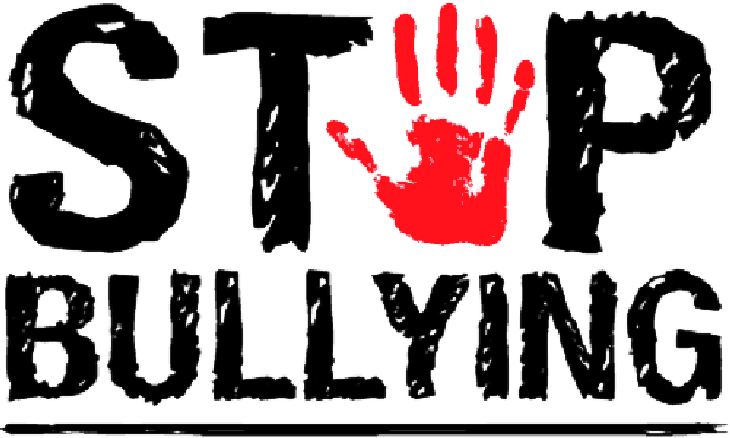 